Программа   представляет   собой  план  работы  по  музыкальному    воспитанию   детей  3-7 лет.         Предлагаемый материал спланирован так, что позволяет музыкальному руководителю проводить занятия в интересной, увлекательной форме. Принцип построения   занятий  традиционный, но с введением   необычных  игровых    моментов   и вариантов.         Основной  задачей   для  всех  возрастных  групп   является  введение  в  мир  музыки с радостью и улыбкой, что не  позволит   ребёнку  чувствовать себя  некомпетентным в том или ином виде  деятельности.        Задачи   программы:подготовить   детей  к восприятию музыкальных образов и представлений;   заложить основы  гармоничного развития  (музыкальный слух,  внимание,   чувство ритма и красоты мелодии, движение и индивидуальные музыкальные способности);приобщить к русской  народно-традиционной мировой музыкальной культуре;подготовить к освоению приёмов и навыков в различных видах  музыкальной деятельности в соответствии с индивидуальными     способностями;развивать коммуникативные способности (общение   детей  друг  с другом,  творческое  использование   музыкальных     впечатлений     в  повседневной  жизни);познакомить   с многообразием    музыкальных    форм  и  жанров  в  доступной  форме.         Программа     предусматривает   использование   на  занятиях   интересного  и  яркого  наглядного    материала:  иллюстрации и репродукции, дидактический   материал, игровые атрибуты, музыкальные инструменты, аудио и  видеоматериалы, «живые игрушки» - дети и воспитатели, одетые в костюмы.         Использование   наглядного   материала  заинтересовывает детей, активизирует  и   вызывает желание принять участие  в  том  или  ином   виде  деятельности. В   результате - эмоциональная отзывчивость детей, прекрасное настроение, хорошее    усвоение  музыкального   материала и высокая активность. Методические    принципы:   создание     непринуждённой     обстановки,  в которой ребёнок чувствует   комфорт, не  принуждать   детей  к  действиям (играм,  пению), а дать  возможность   захотеть  принять  участие  в  занятии;целостный     подход  в  решении    педагогических   задач:  обогащение   детей  музыкальными впечатлениями через  пение, слушание, игры,  пляски,  музицирование; претворение полученных впечатлений   в  самостоятельной     игровой деятельности; приобщение к народной   культуре (слушание   и пение   русских  народных   песен  и  попевок, разучивание   народных   игр  и  хороводов);   принцип последовательности предусматривает усложнение поставленных   задач  по  всем  разделам  музыкального   воспитания: в  младшем  возрасте восприятие музыкального материала происходит на  уровне  эмоций и  только  с помощью педагога, то  в подготовительной группе  дети  способны   осмыслить и понять  тот или  иной  материал и высказать  своё  отношение.соотношение музыкального материала с календарём: природным, народным, светским и частично  историческим. Дети  не всегда  могут  осмыслить  значение   того  или иного  календарного  события, поэтому  эта   программа  даёт  возможность принять  в нём посильное   участие, проявить  свои  творческие способности;    один    из  важнейших  принципов      музыкального    воспитания    партнёрство. Группа детей, музыкальный руководитель, воспитатель  становятся единым целым – вместе   слушать,  петь, рассуждать, играть;принцип    положительной    оценки   деятельности  детей, что  способствует  ещё более высокой активности, эмоциональной отдаче, хорошему   настроению   и  желанию    дальнейшего   участия в  творчестве;принцип интеграции с другими образовательными областями (театрализованная ритмопластика, художественное творчество, развитие  речи  и  др.)   Результат внедрения данной технологии: учебный процесс  становится   более интересным, разнообразным и эффективным (у детей расширяется кругозор, происходит обогащение музыкальными впечатлениями, формируется     устойчивый интерес к музыкальной деятельности); обеспечивает   всестороннее    развитие  личности  ребёнка: чувство  прекрасного, эмоциональная отзывчивость, любовь к народному творчеству;   умственное (развивается   память, внимание, кругозор, воображение, речь, мышление), нравственное (формируется дружелюбие, активность и        самостоятельность).   Методическое    обеспечение:   1) Конспекты    непосредственной    образовательной    деятельности  для  младшей, средней, старшей, подготовительной  групп  с  нотным   материалом.   2) 10 дисков с фонограммами.  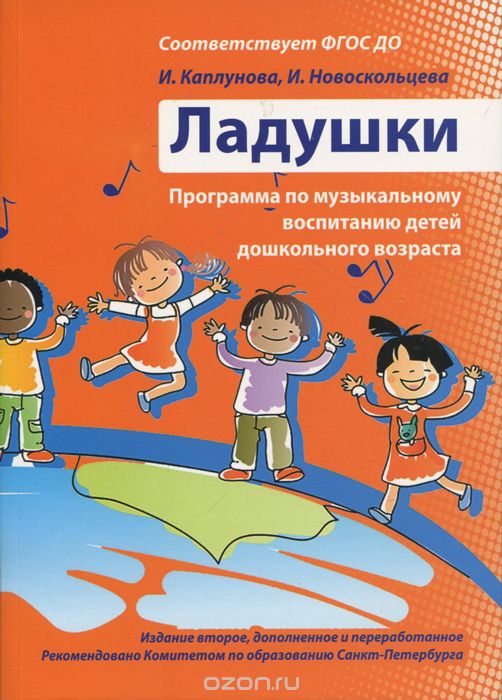 Аннотация к парциальной программе «Ладушки»,авторский коллектив: И.М. Каплунова, И.А. Новоскольцева